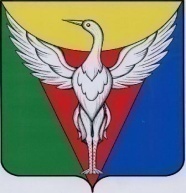 АДМИНИСТРАЦИЯ МЯКОНЬКСКОГО СЕЛЬСКОГО ПОСЕЛЕНИЯОКТЯБРЬСКОГО МУНИЦИПАЛЬНОГО РАЙОНАЧЕЛЯБИНСКОЙ ОБЛАСТИМотивированное заключение о  внесении дополнений, изменений в Программу профилактики рисков причинения вреда (ущерба) охраняемым законом ценностям в рамках осуществления муниципального контроля в сфере благоустройства на территории Мяконькского сельского поселения на 2023 годВ процессе общественных обсуждений проекта Программы  профилактики рисков причинения вреда (ущерба) охраняемым законом ценностям в рамках осуществления муниципального контроля в сфере благоустройства на территории Мяконькского сельского поселения района на 2023 год (далее Программа профилактики), проходивших на официальном сайте администрации Мяконькского сельского поселения в сети Интернет с 01 октября по 01 ноября 2022 года, ни на адрес электронной   почты   администрации   Мяконькского   сельского   поселения https://mayakonskoe.eps74.ru/htmlpages/Show/Municipalnyjkontrol,  ни на почтовый адрес, ни по телефону  предложений и дополнений к Программе профилактики не поступило.  Администрация Мяконькского сельского поселения решает принять Программу профилактики на 2023 год в первоначальном варианте.Глава Мяконькского сельского поселения                                                           Е.М.Мотовилов